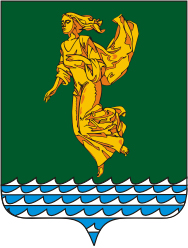 В соответствии с Федеральным законом от 13.07.2015 года № 220-ФЗ «Об организации регулярных перевозок пассажиров и багажа автомобильным транспортом и городским наземным электрическим транспортом в Российской Федерации и о внесении изменений в отдельные законодательные акты Российской Федерации», Постановлением Правительства Российской Федерации от 01.10.2020 года № 1586 «Об утверждении Правил перевозок пассажиров и багажа автомобильным транспортом и городским наземным электрическим транспортом», Уставом Ангарского городского округа, решением Думы Ангарского городского округа от 22.12.2020 года № 32-06/02рД «О внесении изменения в структуру администрации Ангарского городского округа, утвержденную решением Думы Ангарского городского муниципального образования от 30.04.2015 года № 07-01/01рД», Дума Ангарского городского округаРЕШИЛА:Внести в Положение о порядке организации транспортного обслуживания населения в границах Ангарского городского округа, утвержденное решением Думы Ангарского городского округа от 28.10.2015 года № 107-08/01рД (в редакции решений Думы Ангарского городского округа от 25.05.2016 года № 181-17/01рД, от 28.06.2017 года № 308-37/01рД), далее – Положение, следующие изменения:1.1. Пункт 1.1 главы 1 Положения изложить в следующей редакции:«1.1. Положение о порядке организации транспортного обслуживания населения в границах Ангарского городского округа (далее по тексту – Положение) разработано в соответствии с Федеральным законом от 06.10.2003 № 131-ФЗ «Об общих принципах организации местного самоуправления в Российской Федерации», Федеральным законом от 13.07.2015 № 220-ФЗ «Об организации регулярных перевозок пассажиров и багажа автомобильным транспортом и городским наземным электрическим транспортом в Российской Федерации и о внесении изменений в отдельные законодательные акты Российской Федерации», Федеральным законом от 10.12.1995 № 196-ФЗ «О безопасности дорожного движения», Федеральным законом от 08.11.2007 № 259-ФЗ «Устав автомобильного транспорта и городского наземного электрического транспорта», Постановлением Правительства Российской Федерации от 01.10.2020 № 1586 «Об утверждении Правил перевозок пассажиров и багажа автомобильным транспортом и городским наземным электрическим транспортом».».1.2. Пункт 3.2 главы 3 Положения изложить в следующей редакции:«3.2. Органом, уполномоченным на осуществление организации регулярных перевозок на территории Ангарского городского округа, является администрация АГО в лице Комитета по жилищно-коммунальному хозяйству, строительству, транспорту и связи администрации АГО (далее по тексту – КЖКХ).».1.3. По тексту Положения слова «УКСЖКХТиС» заменить словами «КЖКХ».2. Настоящее решение вступает в силу после его официального опубликования (обнародования).3. Настоящее решение опубликовать в газете «Ангарские ведомости». Председатель Думы	Ангарского городского округа                                                               А.А. ГородскойМэр Ангарского городского округа                                                              С.А. ПетровИркутская областьДУМА Ангарского городского округа второго созыва 2020-2025 гг.РЕШЕНИЕ26.05.2021                                                                                                      № 70-14/02рД⌐  	  ¬О внесении изменений в Положение о порядке организации транспортного обслуживания населения в границах Ангарского городского округа, утвержденное решением Думы Ангарского городского округа от 28.10.2015 года № 107-08/01рД                                                             